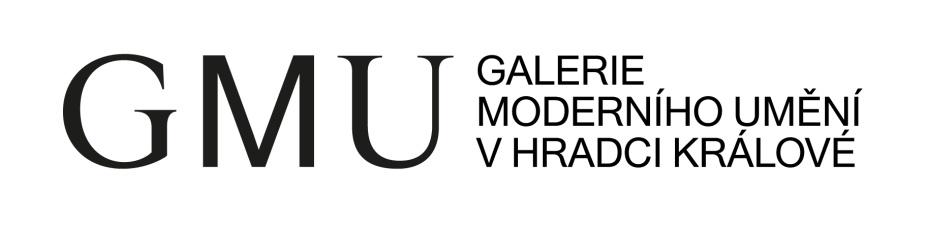 ZÁVAZNÁ PŘIHLÁŠKA/program: LETNÍ TVOŘENIŠTĚtermín: 26-30/7/21       2. termín: 9-13/8/21      3. termín: 23-27/8/21       (zakroužkujte Vámi vybraný termín)cena: 2 000 Kč (cena zahrnuje: obědy, drobné občerstvení v dopoledním a odpoledním bloku, výtvarný materiál, jízdné a vstupné v případě výletu) jméno a příjmení účastníka/ce:	…………………………………………………………………….datum narození:……………………………………………………………………..bydliště:……………………………………………………………………..kontakt na účastníka (mobilní telefon, email): …………………………………………………………………….jméno, příjmení, kontakt na zákonného zástupce:     ……………………………………………………………………..Důležitá informace o zdravotním stavu účastníka (alergie, léky, speciální stravovací požadavky):…………………………………………………………………..…………………………………………………………………………………………..…………………………………………………………………………………………..…………………………………………………………………………………………..………………………Způsob platby:Převodem na bankovní účet GMU HK – KB Hradec Králové: 6131511/0100 variabilní symbol: 782021úhrada do: 30/6/2021Tímto přihlašuji svou/svého dceru/syna na výše uvedený program a dávám souhlas se zpracováním osobních údajů, které jsou použity pouze za účelem realizace tohoto programu.Souhlasím s pořizováním fotodokumentace při tomto programu, s tím, že fotografie budou použity pouze pro účely jeho prezentace a prezentace Galerie moderního umění v Hradci Králové.  V Hradci Králové dne  …………….… 2021zákonný zástupce (jméno, příjmení, podpis):……...........................................................………………………………………………….......................................Přílohy přihlášky:Příloha č.1 Potvrzení o bezinfekčnosti (v den nástupu na program)Příloha č. 2 Kopie zdravotní kartičky pojištěnce (v den nástupu na program)